AustraliaAustraliaAustraliaAustraliaMarch 2024March 2024March 2024March 2024MondayTuesdayWednesdayThursdayFridaySaturdaySunday12345678910111213141516171819202122232425262728293031Good FridayEaster SaturdayEaster SundayNOTES: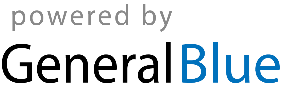 